Lesson 17: Lines in TrianglesLet’s investigate more special segments in triangles.17.1: Folding AltitudesDraw a triangle on tracing paper. Fold the altitude from each vertex.17.2: Altitude AttributesTriangle  is graphed.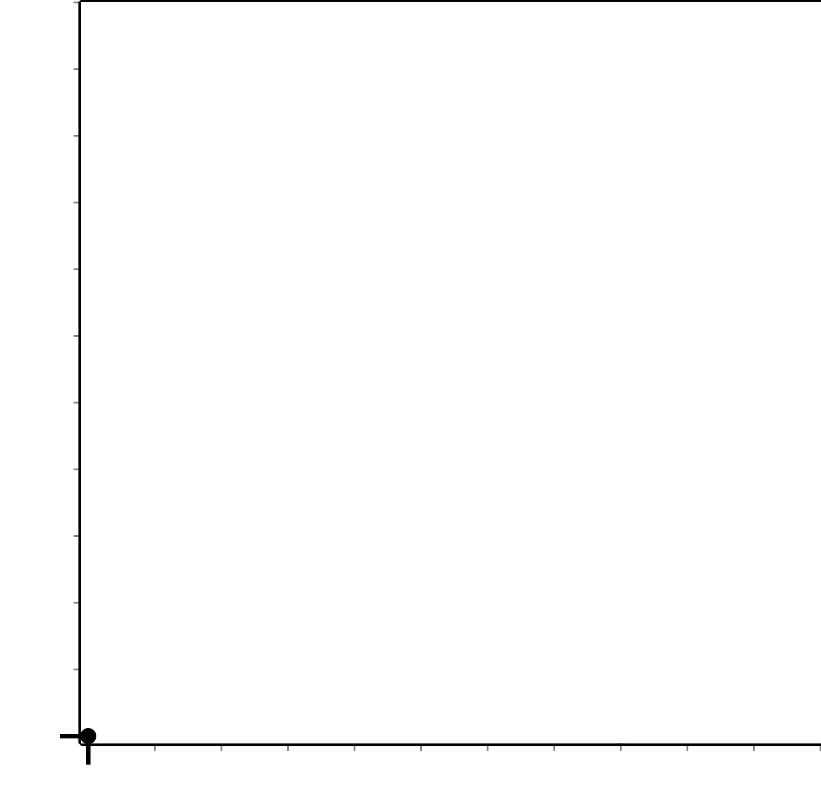 Find the slope of each side of the triangle.Find the slope of each altitude of the triangle.Sketch the altitudes. Label the point of intersection .Write equations for all 3 altitudes.Use the equations to find the coordinates of  and verify algebraically that the altitudes all intersect at .Are you ready for more?Any triangle  can be translated, rotated, and dilated so that the image  lies on the origin,  lies on the point , and  has position . Use this as a starting point to prove that the altitudes of all triangles all meet at the same point.17.3: Percolating on Perpendicular BisectorsTriangle  is graphed.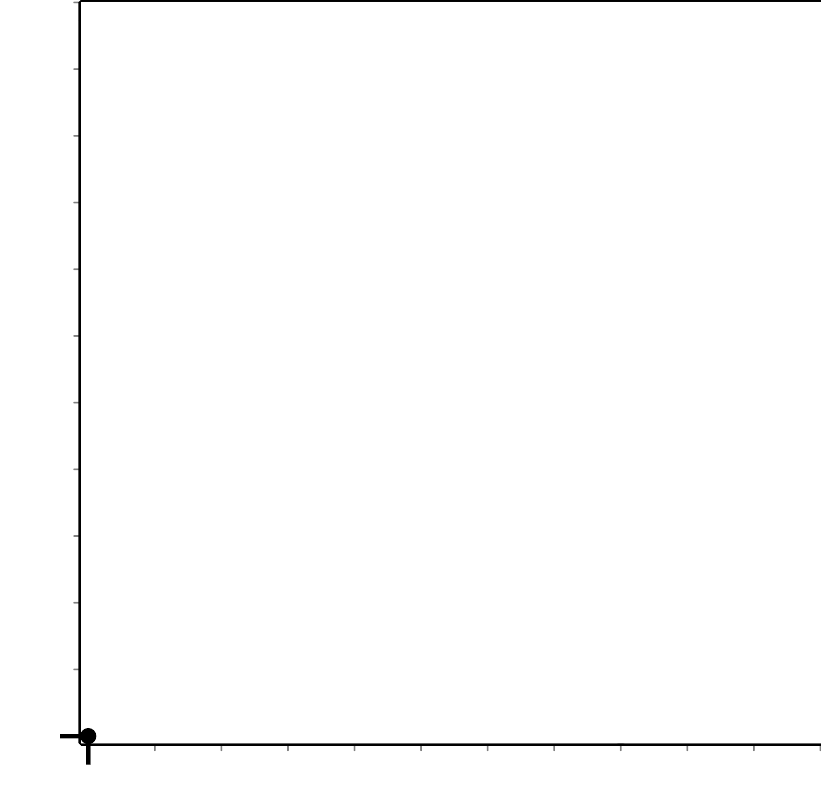 Find the midpoint of each side of the triangle.Sketch the perpendicular bisectors, using an index card to help draw 90 degree angles. Label the intersection point .Write equations for all 3 perpendicular bisectors.Use the equations to find the coordinates of  and verify algebraically that the perpendicular bisectors all intersect at .17.4: Perks of Perpendicular BisectorsConsider triangle  from an earlier activity.What is the distance from  to , the intersection point of the perpendicular bisectors of the triangle’s sides? Round to the nearest tenth.Write the equation of a circle with center  and radius .Construct the circle. What do you notice?Verify your hypothesis algebraically.17.5: Amazing PointsConsider triangle  from earlier activities.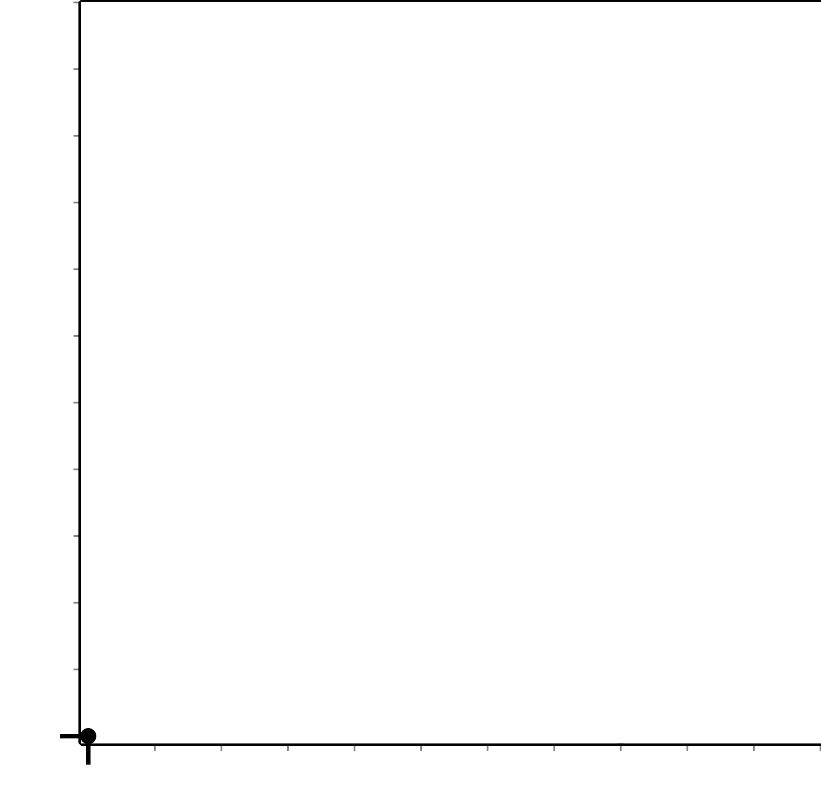 Plot point , the intersection point of the altitudes.Plot point , the intersection point of the perpendicular bisectors.Find the point where the 3 medians of the triangle intersect. Plot this point and label it .What seems to be true about points  and ? Prove that your observation is true.17.6: Tiling the (Coordinate) PlaneA tessellation covers the entire plane with shapes that do not overlap or leave gaps.Tile the plane with congruent rectangles:Draw the rectangles on your grid.Write the equations for lines that outline 1 rectangle.Tile the plane with congruent right triangles:Draw the right triangles on your grid.Write the equations for lines that outline 1 right triangle.Tile the plane with any other shapes:Draw the shapes on your grid.Write the equations for lines that outline 1 of the shapes.Lesson 17 SummaryThe 3 medians of a triangle always intersect in 1 point. We can use coordinate geometry to show that the altitudes of a triangle intersect in 1 point, too. The 3 altitudes of triangle  are shown here. They appear to intersect at the point . By finding their equations, we can prove this is true.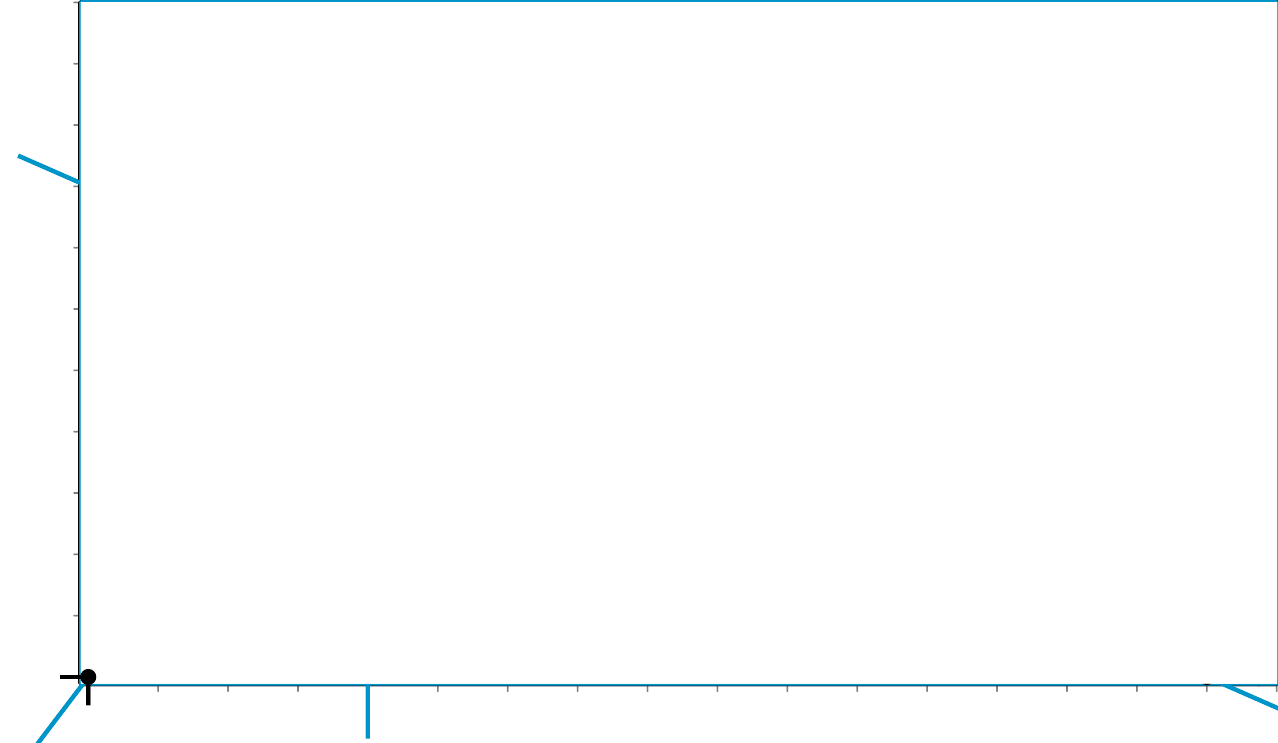 The slopes of sides  and  are 0, , and 2. The altitude from  is the vertical line . The slope of the altitude from  is . Since the altitude goes through  its equation is . The slope of the altitude from  is . Following this slope over to the -axis we can see that the -intercept is 8. So the equation for this altitude is .We can now verify that  lies on all 3 altitudes by showing that the point satisfies the 3 equations. By substitution we see that each equation is true when  and .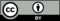 © CC BY 2019 by Illustrative Mathematics®